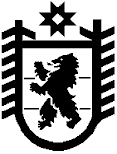 Республика КарелияKarjalan Tazavaldu          Администрация Пряжинского национального муниципального района                                           Priäžän kanzallizen piirin hallindo                                                ПОСТАНОВЛЕНИЕ«  01 » __12___2023  г.                                                                                 №  505                                                        пгт Пряжа                                                      Priäžän kylä 	Рассмотрев заявление Борисова Д.М., действующего  от  имени  ООО«Курорты Карелии» на основании доверенности № 3 от 22.11.2022 года, об  утверждении проекта планировки территории в составе с проектом межеваниятерритории «Участок на берегу оз. Сямозеро для коммунального обслуживания объектов рекреационной деятельности», выполненный ООО «Поместье»,  руководствуясь Федеральным законом  № 131-ФЗ «Об общих принципах организации местного самоуправления в Российской Федерации», Градостроительным кодексом Российской Федерации, постановлением Правительства Республики Карелия от 27 января 2023 ода № 28-П «Об установлении случаев утверждения в Республике Карелия в 2023 году проектов генеральных планов, проектов планировки территории, проектом межевания территории, проектов, предусматривающих внесение изменений в генеральные планы, без проведения общественных обсуждений или публичных слушаний», Уставом Пряжинского национального муниципального района Республики Карелия,        администрация  Пряжинского  национального муниципального района    П О С Т А Н О В Л Я Е Т :       1.Утвердить проект планировки территории в составе с проектом межевания  территории  «Участок на берегу оз. Сямозеро для коммунального обслуживания объектов рекреационной деятельности», местоположение образуемого земельного участка: Российская Федерация, Республика Карелия, Пряжинский национальный муниципальный район, Эсойльское сельское поселение, кадастровый квартал 10:21:0082203.                         2. Опубликовать:-настоящее постановление в газете «Наша Жизнь» - «Мейян Элайгу;-настоящее постановление и проект планировки территории в составе с проектом межевания территории на официальном сайте Пряжинского национального муниципального района  http://pryazha.org/ в разделе: Деятельность - Градостроительная деятельность и земельные отношения – Документация по планировке территории.И. о. Главы администрации 						                О.М. ГаврошОб утверждении проекта планировки  территории  в  составе  с  проектом межевания территории